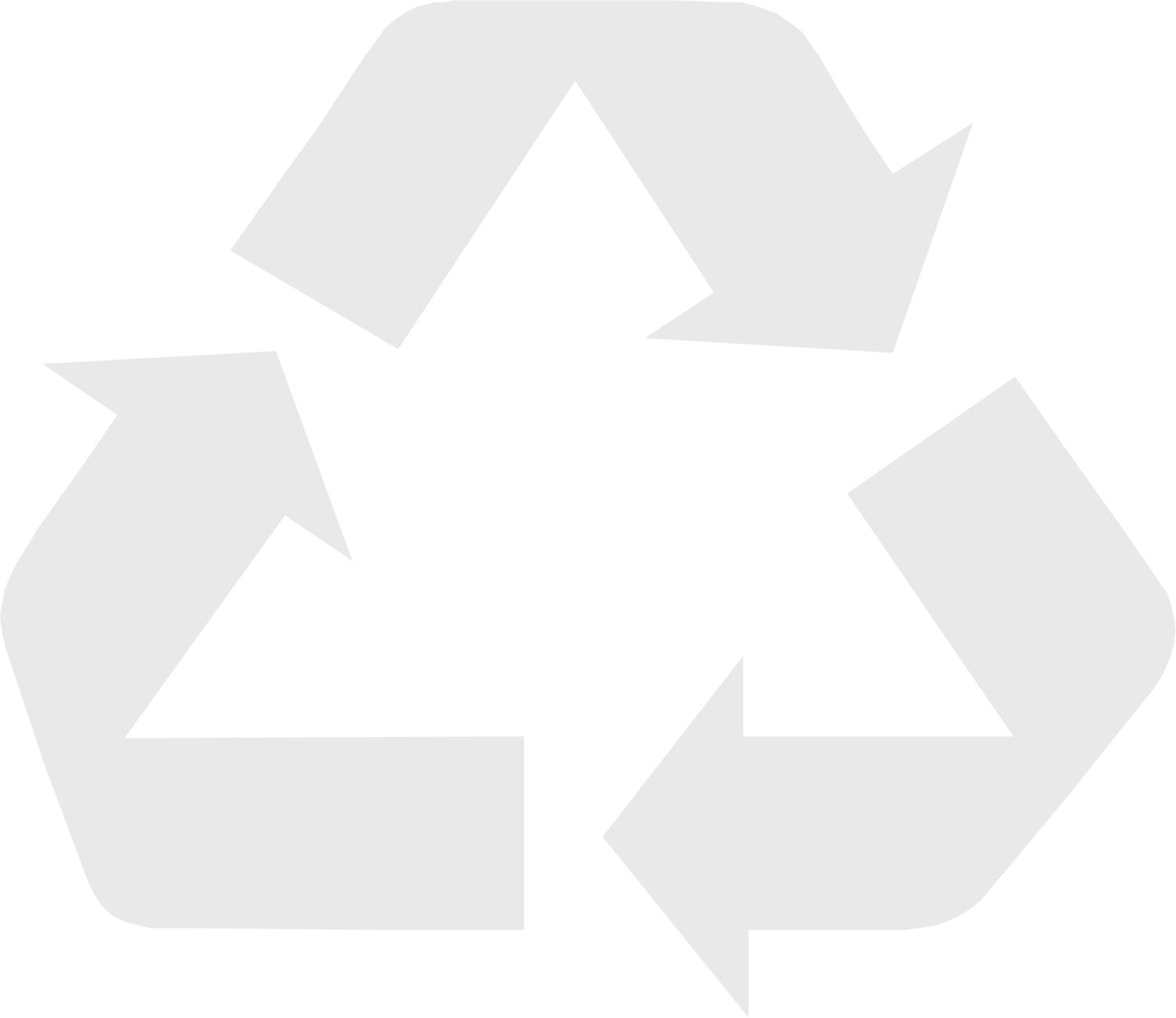 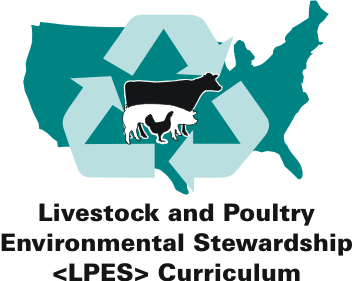 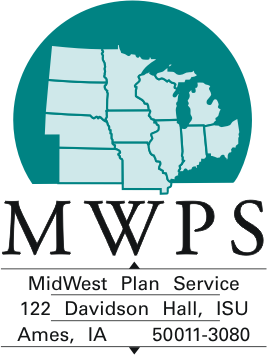 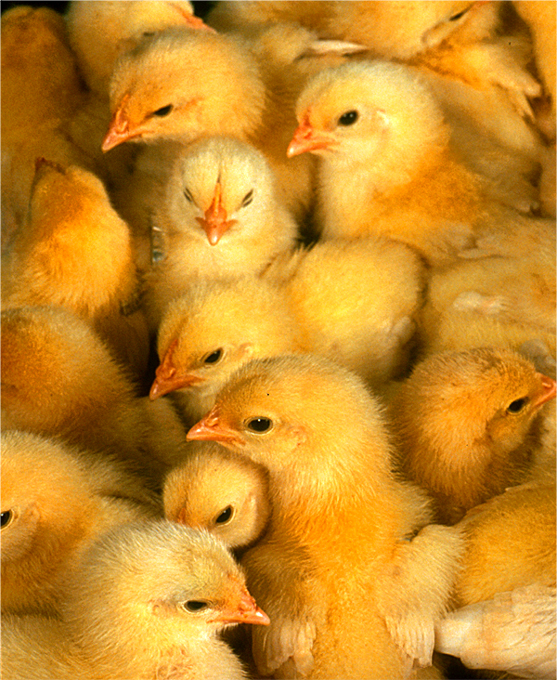 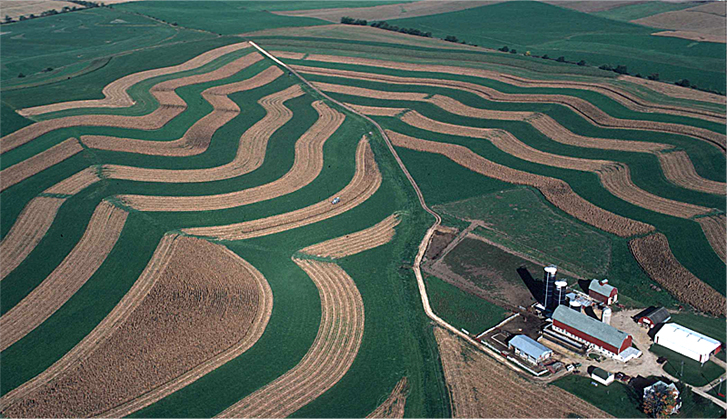 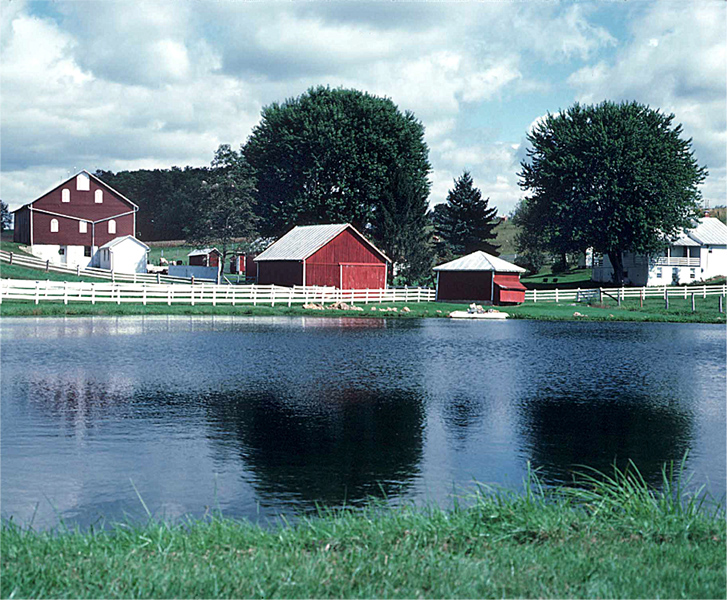 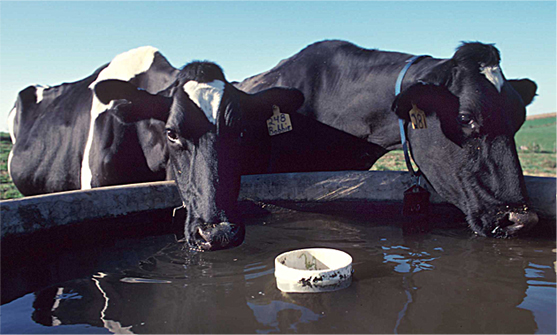 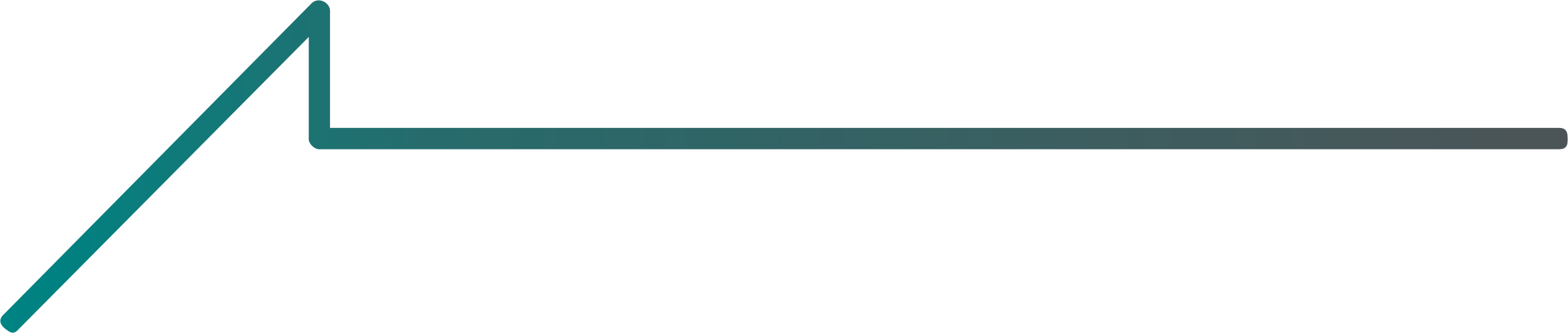 Financial SupportThis publication was produced as part of the "Partnerships for Livestock Environ-mental Management Assessment Systems" () Project. The project was funded by USDA-CSREES Initiative for Future Agriculture and Food Systems grant, 
award #00-52103-9650. Principal investigators for this project include Gary Jackson,  of , 608-265-2773; Rick Koelsch,  of , 402-472-4051; Elizabeth Bird, now at   , 406-994-2520; Bill Bland,  of , 608-262-0221; and Mark Risse, , 706-542-9067.DisclaimerThe Partners for Livestock EMS products reflect the best professional 
judgment of the contributing authors and are based on information available 
as of the publication date.Copyright © 2005 by  Plan Service.  , .For copyright permission, contact MidWest Plan Service (MWPS) at 515-294-4337. Organizations may reproduce the  products for non-commercial use, provided they acknowledge MWPS as the copyright owner and include the following credit statement:Reprinted from Partners for Livestock EMS My EMS Workbook, authored by 
Jill Heemstra and Rick Koelsch,  of , courtesy of MidWest 
Plan Service,   , Copyright © 2005.AcknowledgmentsThe Partners for Livestock EMS team consists of representatives from , , , , , , , , , , , and . Individuals from these states were involved in the development, review, delivery, and update of the materials. Over 200 producers also participated in this pilot project. For more information about the Partners Project and agriculture , visit the website at http://www.uwex.edu/AgEMS or http://ems.unl.edu.Contents	PageMy  Workbook	1Environmental Policy StatementWork Sheet 1. Significant Environmental Issues	2Work Sheet 2. My Environmental Policy Statement	3PlanWork Sheet 3. Communications	4Work Sheet 4. What are My Priorities?	5Work Sheet 5. Assessments Completed	6Work Sheet 6. Stewardship Plan for:	                         	7	                         	8	                         	9	                         	10ImplementWork Sheet 7. Training Needs	11Work Sheet 8a. Environmental Records	12Work Sheet 8b.  Records	13Work Sheet 9. Standard Operating Procedures (SOPs)	14Work Sheet 10. Emergency Response Plans (ERPs)	15Check and CorrectWork Sheet 11. Audit	16Review and ImproveWork Sheet 12. Management Review	17My  WorkbookPurposeThis workbook is meant to be a flexible template guiding the development of your . As you work through the process and apply it to your operation, you will find that some steps require a great deal of effort while others can be handled with few written details. An  is a long-term process, a way of planning, implementing, checking, and improving your unique system. For that reason, you are encouraged to change these materials as needed to enable your  to be efficiently integrated into 
your long-term environmental stewardship efforts.The workbook is divided into five sections: Environmental Policy Statement Plan, Implement, Check 
and Correct, and Review and Improve. Each section contains a varying number of work sheets to guide you through each step of the  process. As you systematically continue through the workbook, you will completeTwo work sheets to develop your Environmental Policy Statement.A minimum of four work sheets to develop your Plan.Five work sheets to Implement the plan.One work sheets as you Check and Correct the plan.One worksheet as you Review and Improve the plan.Work Sheet 1. Significant Environmental IssuesPurposeThis work sheet identifies environmental issues significant to your livestock or poultry operation. By identifying these issues, you are focusing your efforts on those of greatest importance to people both internal and external to the operation. In the first column, list the issues you circled on "Handout 1. Identification of Significant Environmental Issues," and in the second column, the activities related to 
that issue.Work Sheet 2. My Environmental Policy StatementPurposeThis work sheet contains your environmental policy statement, which contains the baseline stewardship commitments for your operation and framework for your objectives. It needs to be communicated with those internal and also external to your operation.Possible Topics:Farm or ranch description and purpose?Environmental issues significant to the farm or ranch? (from "Handout 1. ID of Significant Environmental Issues")Stewardship commitments (from "Handout 2a. Example Stewardship Commitments")Signature(s):      	   Date:          	  Work Sheet 3. CommunicationsPurposeTo outline and assign responsibilities related to communication regarding the  and environmental performance. Change or add to these responsibilities as needed.Internal Communication ResponsibilitiesAll key personnel are responsible for regularly communicating with each other in the development, implementation, maintenance, and improvement of the . They also are responsible for informing, encouraging, and listening to all other farm/ranch staff to help ensure proper implementation and recognition of needed improvements. Specifically,          	  is responsible for familiarizing new employees with the policy statement, appropriate  plans, and the employee’s individual responsibilities.             	  is responsible for evaluating if employees have the necessary skills or knowledge to carry out their assigned responsibilities.          	  is responsible for raising awareness about environmental regulations that may apply to the operation and regularly updating the farm manager (if they are two different people) about potential regulatory compliance issues.External Communication Responsibilities           	  is responsible for responding to communication (complaints, requests) from external persons and will do so within       	 days.      	 (Optional) We actively seek opportunities to share our environmental stewardship efforts with others. (In the space below, list tours or open houses you host and descriptions of your outreach efforts such as newsletters or a website. Use the back of this page if more space is needed).      	 (Optional) We strive to improve our communication and public image with our neighbors and surrounding communities. In the space below, list the activities you plan to implement (see "Handout 3. External Communication Ideas" for ideas).Work Sheet 4. What are My Priorities?*Directions: List your significant issues from Work Sheet 1 in the first column, then fill in the information requested in the other three columns. 
When finished, circle or somehow distinguish priorities that will be expanded into a stewardship plan ("Work Sheet 6. Stewardship Plan for . . .").*A priority can be related items within a box, a single box, a group of boxes, a row, column, or any grouping that makes sense to you.Work Sheet 5. Assessments CompletedPurposeSummarize the different environmental issues or components of your system that you have reviewed for environmental risks.Directions: Every time you complete an assessment, keep a record of the results, file it, and summarize it below.Work Sheet 6. Stewardship Plan for:(List priority selected from Work Sheet 4.)1If an existing environmental permit or plan has already been developed, reference the permit or plan and summarize the most critical steps associated with the permit or plan.Work Sheet 6. Stewardship Plan for:(List priority selected from Work Sheet 4.)1If an existing environmental permit or plan has already been developed, reference the permit or plan and summarize the most critical steps associated with the permit or plan.Work Sheet 6. Stewardship Plan for:(List priority selected from Work Sheet 4.1If an existing environmental permit or plan has already been developed, reference the permit or plan and summarize the most critical steps associated with the permit or plan.Work Sheet 6. Stewardship Plan for:(List priority selected from Work Sheet 4.1If an existing environmental permit or plan has already been developed, reference the permit or plan and summarize the most critical steps associated with the permit or plan.Work Sheet 7. Training NeedsPurposeTo serve as a training “to-do” list. After your management review each year, you can remove this page from the workbook, file it, and create a new list for the upcoming year.Directions: Review the activities and improvements listed in your stewardship plan(s). Identify if there are training needs for individuals with primary responsibility for critical tasks as well as those who might have to perform a particular task in the absence of the primary person.If you need to maintain a record of completed training or continuing education (required in some regulatory or certification programs), you can use "Handout 7. Training Log” and incorporate it into this workbook.Work Sheet 8a. Environmental RecordsPurposeThis work sheet summarizes the information that will be recorded to track the operation’s environmental performance.Directions: Review your priorities (Work Sheet 4, especially your legal requirements), stewardship plans (each copy of Work Sheet 6 that you made) and summarize environmental records that are or will be kept. Make copies or insert blank paper if more room is needed.Work Sheet 8b.  RecordsPurposeThis work sheet summarizes the locations and retention times of important  records maintained by the operation.Experts recommend that records be retained for at least 3 to 5 years, although some records may be retained indefinitely if the information will be useful. Regulatory agencies generally specify a minimum retention time 
for required records; check your requirements to ensure compliance.Work Sheet 9. Standard Operating Procedures (SOPs)PurposeThis work sheet summarizes the SOPs that have been or will be developed and the information needed to ensure they are accessible, understandable, and up-to-date.Directions: List SOPs you have already developed and answer the questions at the top of each column. Also list activities for which you plan to develop an SOP and fill in the relevant information as each task is completed. Make additional copies or insert a blank piece of paper as needed.   	To ensure accuracy, our SOPs are reviewed annually (during the management review).   	We will inform affected personnel, in a timely manner, about changes made to SOPs.   	As soon as possible after their date of hire, we will inform and train new employees 
about SOPs relevant to their job responsibilities.Work Sheet 10. Emergency Response Plans (ERPs)PurposeThis work sheet summarizes the operation’s ERPs and the information needed to ensure they are easily accessible, understandable, and up-to-date.Directions: List ERPs already developed and answer the questions at the top of each column. Also list emergency situations for which you plan to develop an ERP and fill in the relevant information as each task is completed. Make additional copies or insert a blank piece of paper as needed.   	As new employees are hired, they will be informed of these plans.   	We will inform all staff, in a timely manner, about changes made to the content or 
location of plans.Work Sheet 11. AuditHow often will audits be conducted? Work Sheet 12. Management ReviewHow often will management reviews be conducted?Significant Environmental IssueFarm/Ranch Activities That Could Impact This IssueActivityImplementation DateImplementation DateActivityProposedActualSignificant Environmental Issues (from Work Sheet 1)Legal RequirementsWhat plans are already developed or requirements do you need to meet as 
part of your permit or other legal obligations? (See "Handout 4. Environmental Regulations Affecting Animal Feeding Operations.")Incentive Program ObligationsDo you participate in any cost share or incentive programs (EQIP, CRP, buffer strip program) that are related to this significant issue? Assessment and Proactive Efforts(Have you already internally identified actions of interest 
or improvements needed?)Environmental Issue or System Component AssessedDate CompletedSummary of Process Used (list who, any written tools used)1. What is the environmental objective of this plan?2. How will I measure performance?3. Are legal requirements associated with this issue?3. Are legal requirements associated with this issue?3. Are legal requirements associated with this issue?3. Are legal requirements associated with this issue?Description or Permit Title/AgencyDate IssuedRenewal DateFile Location4. What will be done? List critical steps.1Who is responsible?Deadline or frequency?1. What is the environmental objective of this plan?2. How will I measure performance?3. Are legal requirements associated with this issue?3. Are legal requirements associated with this issue?3. Are legal requirements associated with this issue?3. Are legal requirements associated with this issue?Description or Permit Title/AgencyDate IssuedRenewal DateFile Location4. What will be done? List critical steps.1Who is responsible?Deadline or frequency?1. What is the environmental objective of this plan?2. How will I measure performance?3. Are legal requirements associated with this issue?3. Are legal requirements associated with this issue?3. Are legal requirements associated with this issue?3. Are legal requirements associated with this issue?Description or Permit Title/AgencyDate IssuedRenewal DateFile Location4. What will be done? List critical steps.1Who is responsible?Deadline or frequency?1. What is the environmental objective of this plan?2. How will I measure performance?3. Are legal requirements associated with this issue?3. Are legal requirements associated with this issue?3. Are legal requirements associated with this issue?3. Are legal requirements associated with this issue?Description or Permit Title/AgencyDate IssuedRenewal DateFile Location4. What will be done? List critical steps.1Who is responsible?Deadline or frequency?Summarize Training NeedsPersonnel Needing TrainingDate CompletedList of Records, Checklists, or Maintenance LogsIssues to be AddressedWhat is acceptable performance?RecordLocation of FileHow long are these records retained?Assessment Results (summarized on Work Sheet 5)Training Needs (summarized on Work Sheet 7)Environmental Records (summarized on Work Sheet 8)Standard Operating Procedures (SOPs)(summarized on Work Sheet 9)Emergency Response Plans (ERPs) (summarized on Work Sheet 10)Completed Audit ChecklistsCompleted Management Review ChecklistsBriefly describe how you protect your important records from loss or destruction.Briefly describe how you protect your important records from loss or destruction.Briefly describe how you protect your important records from loss or destruction.SOP Title (activity)Who will develop it and when?Where is it posted?Do appropriate personnel understand it?The date of the most current version is?Emergency SituationWho will develop new plans and when?Where is it posted?Does everyone know where it is and under-stand it?Has the plan been rehearsed? (if practical)How often will the plan be reviewed?Next:Next:Next:Next:Next:Next: Element AuditedMost Recent Audit was:Next Audit will be:Overall  (Use "Handout 11a. Audit Checklist: Overall ” or substitute your own checklist.)Use "Handout 11b. Audit Checklist: Stewardship Plans” or substitute your own checklist for each of the following:Use "Handout 11b. Audit Checklist: Stewardship Plans” or substitute your own checklist for each of the following:Use "Handout 11b. Audit Checklist: Stewardship Plans” or substitute your own checklist for each of the following:Stewardship Plan for:Stewardship Plan for:Stewardship Plan for:Stewardship Plan for: Element ReviewedMost Recent Review was:Next Review will be:Overall  (Use "Handout 12a. Management Review Checklist: Overall ” or substitute your own checklist.)Use "Handout 12b. Management Review Checklist: Stewardship Plans” or substitute your own checklist for each of the following:Use "Handout 12b. Management Review Checklist: Stewardship Plans” or substitute your own checklist for each of the following:Use "Handout 12b. Management Review Checklist: Stewardship Plans” or substitute your own checklist for each of the following:Stewardship Plan for:Stewardship Plan for:Stewardship Plan for:Stewardship Plan for: